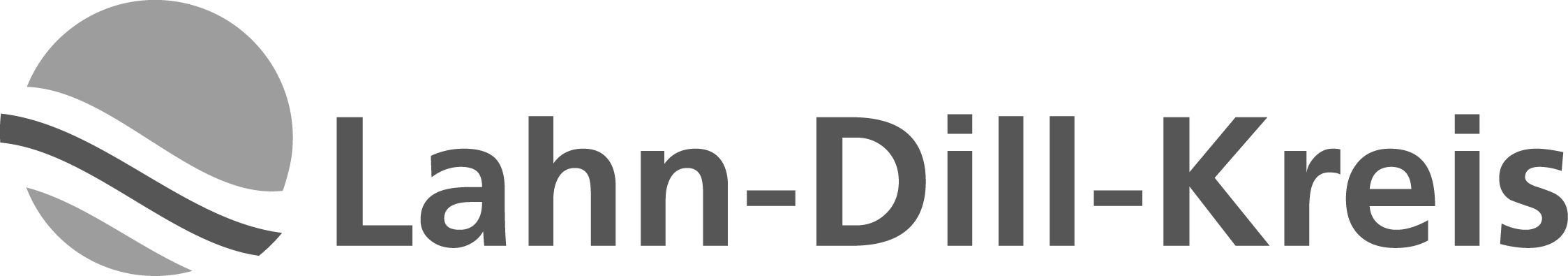 	Der Kreisausschuss	Fachdienst Eingliederungshilfen	Karl-Kellner-Ring 51, 35576 WetzlarWir beantragen / Ich beantrage die Übernahme der Kosten für die pädagogische Frühförderung durch die Frühförderstelle der Lebenshilfe in Wetzlar._______________________________	______________________________Ort, Datum	UnterschriftPädagogische Frühförderung
durch die Frühförder- und Beratungsstelle der Lebenshilfe in WetzlarName, Vorname des Kindes:                                                                                                GeburtsdatumNationalität:Asylbewerber?      Geschlecht:Ja     Nein      männlich     weiblich Anschrift (Straße, Wohnort und Ortsteil):Name der gesetzlichen Vertreter (Eltern, Vormund):Anschrift:                                                                                                                               TelefonName der Krankenkasse, Anschrift:Name, Vorname der/des Versicherten:                                                                                GeburtsdatumDie Behinderung / Störung ist auf ein schadenersatzpflichtigesEreignis (zum Beispiel Unfall, Impfen) zurückzuführen:           Ja             Nein   Falls „Ja“, bitte kurz erläutern:Falls „Ja“, bitte kurz erläutern:Unser / Mein Kind erfährt zur Zeit folgende weitere Behandlungsmaßnahmen: